Interpreter / Disability Accommodation Request FormName of Person(s) needing Interpreter/Services:Name of Person(s) needing Interpreter/Services:Name of Person(s) needing Interpreter/Services:Name of Person(s) needing Interpreter/Services:Name of Person(s) needing Interpreter/Services:Name of Person(s) needing Interpreter/Services:Name of Person(s) needing Interpreter/Services:Name of Person(s) needing Interpreter/Services:Name of Person(s) needing Interpreter/Services:Name of Person(s) needing Interpreter/Services:Name of Person(s) needing Interpreter/Services:Name(s): Name(s): Date Submitted:Date Submitted:Date Submitted:Please check the box that most closely describes the person’s status in this matter:Please check the box that most closely describes the person’s status in this matter:Please check the box that most closely describes the person’s status in this matter:Please check the box that most closely describes the person’s status in this matter:Please check the box that most closely describes the person’s status in this matter:Please check the box that most closely describes the person’s status in this matter:Please check the box that most closely describes the person’s status in this matter:Please check the box that most closely describes the person’s status in this matter: Plaintiff/Petitioner               Defendant/Respondent                Parent                 Child                Witness                Victim  Plaintiff/Petitioner               Defendant/Respondent                Parent                 Child                Witness                Victim  Plaintiff/Petitioner               Defendant/Respondent                Parent                 Child                Witness                Victim  Plaintiff/Petitioner               Defendant/Respondent                Parent                 Child                Witness                Victim  Plaintiff/Petitioner               Defendant/Respondent                Parent                 Child                Witness                Victim  Plaintiff/Petitioner               Defendant/Respondent                Parent                 Child                Witness                Victim  Plaintiff/Petitioner               Defendant/Respondent                Parent                 Child                Witness                Victim  Plaintiff/Petitioner               Defendant/Respondent                Parent                 Child                Witness                Victim  Plaintiff/Petitioner               Defendant/Respondent                Parent                 Child                Witness                Victim  Plaintiff/Petitioner               Defendant/Respondent                Parent                 Child                Witness                Victim  Plaintiff/Petitioner               Defendant/Respondent                Parent                 Child                Witness                Victim  Other (please explain) Other (please explain) Other (please explain) Other (please explain)Name of Person Submitting Request:Name of Person Submitting Request:Name of Person Submitting Request:Name of Person Submitting Request:Name of Person Submitting Request:Name of Person Submitting Request:Name of Person Submitting Request:Name of Person Submitting Request:Name of Person Submitting Request:Name of Person Submitting Request:Name of Person Submitting Request:Name:Phone:Phone:Phone:Phone:Email:Relationship to Case:Relationship to Case:Relationship to Case:Relationship to Case:Type of Interpreter OR Disability Accommodation Request: Type of Interpreter OR Disability Accommodation Request: Type of Interpreter OR Disability Accommodation Request: Type of Interpreter OR Disability Accommodation Request: Language/DialectCountry of OriginAccommodation  Requested:  Describe Charges/Proceeding       AND Nature of DisabilityLocation and  Case TypeLocation and  Case TypeLocation and  Case TypeLocation and  Case TypeProceeding InformationProceeding InformationProceeding InformationProceeding InformationProceeding Information  Magisterial District Court No. 05-   Magisterial District Court No. 05- Docket #:Docket #:  HEARING IS IN PERSON    OVER TEAMS                ZOOM                PHONE only  HEARING IS IN PERSON    OVER TEAMS                ZOOM                PHONE only  HEARING IS IN PERSON    OVER TEAMS                ZOOM                PHONE onlyCase Name:Case Name:  HEARING IS IN PERSON    OVER TEAMS                ZOOM                PHONE only  HEARING IS IN PERSON    OVER TEAMS                ZOOM                PHONE only  HEARING IS IN PERSON    OVER TEAMS                ZOOM                PHONE onlyCase Name:Case Name: Criminal (not MDJ)   Civil   Orphans’   Magisterial Dist. Court Pgh Municipal Court        Family–Child Support      Custody Criminal (not MDJ)   Civil   Orphans’   Magisterial Dist. Court Pgh Municipal Court        Family–Child Support      Custody Criminal (not MDJ)   Civil   Orphans’   Magisterial Dist. Court Pgh Municipal Court        Family–Child Support      Custody Criminal (not MDJ)   Civil   Orphans’   Magisterial Dist. Court Pgh Municipal Court        Family–Child Support      CustodyJudge/Hearing Officer:Judge/Hearing Officer: Family–Divorce/Spousal Support          Protection from Abuse Juvenile – Dependency     Juvenile – Delinquency      Generations    Family–Divorce/Spousal Support          Protection from Abuse Juvenile – Dependency     Juvenile – Delinquency      Generations    Family–Divorce/Spousal Support          Protection from Abuse Juvenile – Dependency     Juvenile – Delinquency      Generations    Family–Divorce/Spousal Support          Protection from Abuse Juvenile – Dependency     Juvenile – Delinquency      Generations   Proceeding Date:Proceeding Date: Time:Location of proceeding:Amount of time interpreter is needed(Including wait time):                                     Amount of time interpreter is needed(Including wait time):                                     Amount of time interpreter is needed(Including wait time):                                     Amount of time interpreter is needed(Including wait time):                                     Amount of time interpreter is needed(Including wait time):                                     Proceeding Type: Proceeding Type: Phone Number:SOC CASE? SOC CASE? *  email completed form as word document or fillable pdf (form on website, please no Scanned pdf’s or handwritten submissions ) to:    courtaccess@alleghenycourts.us **  email completed form as word document or fillable pdf (form on website, please no Scanned pdf’s or handwritten submissions ) to:    courtaccess@alleghenycourts.us **  email completed form as word document or fillable pdf (form on website, please no Scanned pdf’s or handwritten submissions ) to:    courtaccess@alleghenycourts.us **  email completed form as word document or fillable pdf (form on website, please no Scanned pdf’s or handwritten submissions ) to:    courtaccess@alleghenycourts.us **  email completed form as word document or fillable pdf (form on website, please no Scanned pdf’s or handwritten submissions ) to:    courtaccess@alleghenycourts.us **  email completed form as word document or fillable pdf (form on website, please no Scanned pdf’s or handwritten submissions ) to:    courtaccess@alleghenycourts.us **  email completed form as word document or fillable pdf (form on website, please no Scanned pdf’s or handwritten submissions ) to:    courtaccess@alleghenycourts.us **  email completed form as word document or fillable pdf (form on website, please no Scanned pdf’s or handwritten submissions ) to:    courtaccess@alleghenycourts.us **  email completed form as word document or fillable pdf (form on website, please no Scanned pdf’s or handwritten submissions ) to:    courtaccess@alleghenycourts.us *FOR OFFICIAL USE ONLY:FOR OFFICIAL USE ONLY:FOR OFFICIAL USE ONLY:FOR OFFICIAL USE ONLY:FOR OFFICIAL USE ONLY:FOR OFFICIAL USE ONLY:FOR OFFICIAL USE ONLY:FOR OFFICIAL USE ONLY:Service Provider:Service Provider:     Email:Interpreter Name:Interpreter Name:Date sent to Provider:Telephone:Telephone:VERIFICATION OF SERVICES:  To be completed by person overseeing services and returned to interpreter. VERIFICATION OF SERVICES:  To be completed by person overseeing services and returned to interpreter. VERIFICATION OF SERVICES:  To be completed by person overseeing services and returned to interpreter. VERIFICATION OF SERVICES:  To be completed by person overseeing services and returned to interpreter. VERIFICATION OF SERVICES:  To be completed by person overseeing services and returned to interpreter. VERIFICATION OF SERVICES:  To be completed by person overseeing services and returned to interpreter. VERIFICATION OF SERVICES:  To be completed by person overseeing services and returned to interpreter. VERIFICATION OF SERVICES:  To be completed by person overseeing services and returned to interpreter. Start Date & Time:Start Date & Time:End Date & Time:End Date & Time:Name (print):Name (print):Signature:Signature:Title:Title:Revised October 2022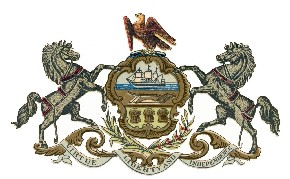 